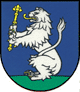 Zápisnicazo zasadnutia obecného zastupiteľstvaObce Rudnianska LehotaDátum konania:    13.12.2022 od 17:00 do 21:00 hod.Prítomní:   Ivan Javorček – starosta obce                    Ing. Jozef Krett – hlavný kontrolórPoslanci:     Bc. Jaroslav Belanec, Mgr. Miroslav Belanec, Milan Cebák, František Harag, Jozef Kalfas,                        Ing. Andrej Šimo       Program: OtvorenieUrčenie zapisovateľa Určenie overovateľov zápisniceSchválenie návrhovej komisiePrerokovane a schválenie Všeobecne záväzného nariadenia č. 02/2022, ktorým sa určuje výška príspevku na čiastočnú úhradu nákladov v školách a školských zariadeniach v zriaďovateľskej pôsobnosti Obce Rudnianska Lehota a finančné písmo na nákup potravínPrerokovanie a schválenie Všeobecne záväzného nariadenia obce Rudnianska Lehota č. 03/2022 o dani z nehnuteľnosti na kalendárny rok 2023Prerokovanie a schválenie Všeobecne záväzného nariadenia obce Rudnianska Lehota č. 04/5022 o miestnych daniach a miestnom poplatku za komunálne odpady a drobné stavebné odpady na kalendárny rok 2023Šiesta úprava rozpočtu – schválenieInformácia k inventarizácii majetku obceŽiadosti o dotáciu na rok 2023Prerokovanie a schválenie rozpočtu obce na roky 2023 a 2024 – 2025Plán kontrolnej činnosti hlavného kontrolóra na prvý polrok 2023Schválenie harmonogramu zasadnutí OZUrčenie volebného obvodu a počtu poslancov v doplňujúcich voľbách do OZOboznámenie so zmluvou o poskytnutí dotácie k žiadosti 336/2022 MPSVR SR na detské ihriskoOboznámenie s projektom „Zvýšenie energetickej účinnosti Kultúrneho domu v obci Rudnianska Lehota „RôzneNávrh na uznesenieZáverK bodu 1.  Rokovanie  obecného zastupiteľstva otvoril a na zasadnutí prítomných privítal starosta obce s konštatovaní, že sú prítomní všetci 6 poslanci a obecné zastupiteľstvo je uznášania schopné.  Pozvánka s programom bola poslancom doručená a zverejnená na úradnej tabuli obce. Hlasovanie za program K bodu 2.Za zapisovateľku určil starosta obce p. Moniku Javorčekovú – pracovníčku Obecného úradu.K bodu 3.Za overovateľov zápisnice určil starosta obce Bc. Jaroslava Belanca a p. Františka HaragaK bodu 4.Do návrhovej komisie starosta obce navrhol Mgr. Miroslava Belanca a p. Milana CebákaHlasovanie  K bodu 5.Návrh VZN obce Rudnianska Lehota č. 02/2022, ktorým sa určuje výška príspevku na čiastočnú úhradu nákladov v školách a školských zariadeniach v zriaďovateľskej pôsobnosti Obce Rudnianska Lehota a finančné pásmo na nákup potravín prečítala p. Javorčeková.  Návrh bol v zákonom stanovenej lehote od 24.11.2022 zverejnený na úradnej tabuli, webovej stránke obce, centrálnej úradnej elektronickej tabuli a doručený poslancom. K návrhu neboli podané žiadne pripomienky ani návrhy a starosta obce dal hlasovať za schválenie VZN č. 02/2022.Hlasovanie  K bodu 6.Návrh VZN obce Rudnianska Lehota č. 03/2022 o dani z nehnuteľnosti na kalendárny rok 2023 prečítala p. Javorčeková. Návrh bol v zákonom stanovenej lehote od 24.11.2022 zverejnený na úradnej tabuli, webovej stránke obce, centrálnej úradnej elektronickej tabuli a doručený poslancom. K návrhu neboli podané žiadne pripomienky ani návrhy a starosta obce dal hlasovať za schválenie VZN č. 03/2022Hlasovanie  K bodu 7.Návrh VZN obce Rudnianska Lehota č. 04/2022 o miestnych daniach a miestnom poplatku za komunálne odpady a drobné stavebné odpady na kalendárny rok 2023 prečítala p. Javorčeková. Návrh bol v zákonom stanovenej lehote od 24.11.2022 zverejnený na úradnej tabuli, webovej stránke obce, centrálnej úradnej elektronickej tabuli  doručený poslancom. Nakoľko neboli k návrhu podané žiadne pripomienky starosta dal hlasovať za jeho schválenie.Hlasovanie  K bodu 8.Ing. Topoľská predniesla poslancom návrh 6. zmeny rozpočtu rozpočtovým opatrením č. 06/2022 v zmysle ustanovenia §  14 ods. 2 písm. b,c (a, b, c, d) zákona č. 583/2004 Z.z. o rozpočtových pravidlách územnej samosprávy a o  zmene a doplnení niektorých zákonov v znení neskorších predpisovHlasovanie  K bodu 9.Ing. Topoľská informovala poslancov o  príkaze č. 01/2022 starostu obce na vykonanie inventarizácie majetku a záväzkov a rozdielu majetku a záväzkov obce Rudnianska Lehota  k 31.12.2022.Poslanci vzali informáciu na vedomie.K bodu 10.Starosta obce prečítal poslancom doručenú žiadosť :Jednoty dôchodcov Rudnianska Lehota o dotáciu na rok 2022 vo výške 400,00 €.Dobrovoľného hasičského zboru na dotáciu vo výške 2.888,- €Telovýchovnej jednoty vo výške 2.500,- €V žiadosti DHZ sú najvyššie položky na nákup PHM, ktoré bude preplácať obec, je potrebné viesť knihu jázd a urobiť plán jázd, vozidlo CAS – 25,  chceli dať na F značkyBc. Jaroslav Belanec – nesúhlasí s preradením vozidla na F značkyJozef Kalfas – sú to služby, mal by sa starať štátBc. Jaroslav  Belanec – pripravuje sa prerábka PZIng. Jozef Krett – nezvyšovať dlh obce, ideme do akcií, na ktoré si treba zobrať úver, tiež kryjeme štát a budeme v budúcnosti musieť navyšovať dane, doporučuje dotácie do výšky minulého rokustarosta obce – ak nedáme dotáciu TJ – nebude futbalIng. Andrej Šimo – v tomto roku sa rozšírila TJ o prípravkustarosta obce – všetko čo sa robí v areáli TJ sa zveľaďuje majetok obceJozef Kalfas – či sa nedajú zmeniť termíny členských schôdzí JD, nakoľko sa prekrývajú s cvičením jogystarosta obce -  zvolá jednanie zainteresovaných stránPo diskusii poslancov dal starosta hlasovať za návrh poslancov schváliť dotáciu pre JD vo výške 300,00 €Hlasovanie  Hlasovanie za schválenie dotácie pre DHZ vo výške 2.888,- € Hlasovanie za schválenie dotácie pre TJ vo výške 2,500,- € € K bodu 11.Ing. J. Krett, predniesol stanovisko hlavného kontrolóra obce k návrhu viacročného rozpočtu obce Rudnianska Lehota na roky 2023 – 2025 a k návrhu rozpočtu obce Rudnianska Lehota na rok 2023 s pozitívnym hodnotením, že bežný rozpočet obce je počas celého obdobia zostavený ako prebytkový a aj výhľadovo na rok 2022, ako aj na roky 2023 – 2024 je predpoklad ho uzavrieť ako prebytkový a celkový rozpočet je naplánovaný na roky 2023 -2025 ako vyrovnaný, čo je  v súlade so všeobecne záväznými nariadeniami obce, verejne sprístupnený na úradnej tabuli a webovej stránke obce  v zákonom stanovenej lehote a preto odporúča Obecnému zastupiteľstvu Rudnianska Lehota navrhnutý rozpočet na rok 2023 schváliť a rozpočty na roky 2024 a 2025 zobrať na vedomie. Rozpočet bol zverejnený na úradnej tabuli, webovej stránke obce a centrálnej úradnej elektronickej tabuli v zákonom stanovenej lehote.Stanovisko tvorí prílohu zápisnice.Ing. Topoľská – predniesla poslancom návrh rozpočtu na rok 2023 a roky 2024 a 2025. Návrh bol poslancom doručený a neboli podané žiadne návrhy ani pripomienky.Ing. Andrej Šimo – bližšia špecifikácia niektorých položiekIng. Topoľská odpovedala na otázkyMgr. Miroslav Belanec – či sa neuvažuje o zmene banky, aby sa neplatili poplatky starosta obce – zatiaľ nieIng. Topoľská predložila poslancom návrh na zapojenie rezervného fondu vo výške 55 500,00 € do rozpočtu obce na rok 2023, finančné prostriedky sa použijú pri rekonštrukcii KD vo výške 28.000,00 €, 20.000,00 € na prístavbu k PZ a na dokončenie detského ihriska 7.500,00 €Hlasovanie starosta obce -  informoval o vykonaných verejných obstarávaniach, dodatkoch na kultúrny dom, nakoľko v pôvodnom projekte neboli plánované niektoré práce, ktoré je potrebné vykonať naviac, ako tam nie je zahrnuté vybavenie KD a kuchyneMilan Cebák – do kuchyne by sa mohla  zakúpila stolička a konvektomatIng. A. Šimo - navrhuje vykonávať práce po častiach a nie ako celokstarosta obce – bola podpísaná zmluva na dotáciu vo výške 22 500,00 € s MPSVaR SR na detské ihrisko, spoluúčasť je 10%, čo je 2 250,00 €, ale budú ešte potrebné finančné prostriedky na dopadové plochy a oploteniestarosta obce -  bola podaná žiadosť na zberný dvor, kde rozpočet stavebnej časti je vo výške 428 042,66 € a na technické vybavenie 212 010,00 €. Bolo vykonané verejné obstarávanie na stavebnú časť a pripravuje sa na technické vybavenie. Finančné prostriedky ešte nemáme schválené, ale verejné obstarávania sa museli vykonať.Hlasovanie za návrh rozpočtu na rok 2023Návrh rozpočtu na roky 2024 – 2025 zobrali poslanci na vedomie.K bodu 12.Ing. Jozef Krett predložil poslancom návrh plánu kontrolnej činnosti na prvý polrok 2023. Návrh bol doručený poslancom a zverejnený na úradnej tabuli, webovej stránke obce a centrálnej úradnej  elektronickej tabuli zákonom stanovenej lehote od 14.11.2022.Hlasovanie K bodu 13.Starosta obce, Ivan Javorček predložil poslancom návrh harmonogramu zasadnutí obecného zastupiteľstva v roku 202314.02.2023 o 17:00 hod.18.04.2023 o 17:00 hod.13.06.2023 o 18:00 hod.12.09.2023 o 18:00 hod.07.11.2023 o 17:00 hod.05.12.2023 o 17:00 hod.Hlasovanie K bodu 14.Starosta obce informoval poslancov, že predseda NR SR vyhlásil na 25.03.2023  voľby do orgánov samosprávy obcí a je potrebné utvoriť volebný obvod a určiť počet poslancom, ktorí sa má voliť. V našej obci určujem jeden volebný obvod a bude sa voliť 1 poslanec.K bodu 15.Starosta obce oboznámil poslancov so zmluvou o poskytnutí dotácie vo výške 22.500,- €  k žiadosti 336/2022 MPSVR SR na detské ihrisko. Spoluúčasť obce je 10%, t, j, 2 250,- €Poslanci vzali informáciu na vedomie.K bodu 16.Starosta obce oboznámil poslancov s projektom “Zvýšenie energetickej účinnosti Kultúrneho domu v obci Rudnianska Lehota“.Poslanci vzali informáciu na vedomie.Ing. Topoľská - nakoľko sú potrebné vykonať práce naviac obec si musí zobrať úver. Boli oslovené 4 banky: Prima banka Slovensko, a. s., Všeobecná úverová banka, Slovenská záručná a rozvojová banka a Slovenská sporiteľňa Najlepšie podmienky ponúkla Prima banka Slovensko.Hlasovanie za poskytnutie úveru vo výške 100 000,00 € z Prima banka SlovenskoK bodu 17.Ing. Jozef Krett predložil správu  pre obecné zastupiteľstvo o ukončených kontrolách.Poslanci vzali správu na vedomie a tvorí prílohu zápisniceStarosta obce oboznámil poslancom so zmluvou LESY Slovenskej republiky, štátny podnik Banská Bystrica, ohľadom dotácie na rekonštrukciu mosta, ktorá mala byť ukončená do 31.12.2022. Zo strany obce bola podpísaná 21.06.2022, ale zo strany LESY, š.p. Banská Bystrica  01.12.2022 a doručená 09.12.2022, čo  nie je možné do termínu uvedenom v zmluve ani vykonať verejné obstarávanie na zhotoviteľa dielaCOOP Jednota Prievidza na nákup potravín pre školskú jedáleň v prevádzke Nitrianske Rudno                                                                    so žiadosťou ALL GEO, geodetická kancelária Zvolen o odpredaj časti pozemku parc. č. 527 na základe geometrického plánu 241/2022 novovytvorená parc. č. 527/2 o výmere 9 m2  v jednotkovej cene 24,13 €/m2  podľa predloženého znaleckého posudku č. 193/2022, v celkovej sume 217,17 € z dôvodu hodného osobitného  zreteľa. Dôvod hodný osobitného zreteľa je skutočnosť, že predmetný pozemok bode slúžiť na vybudovanie verejnoprospešnej stavby čerpacej stanice č. 1 v k. ú. Rudnianska Lehota, ako súčasť líniovej stavby splaškovej kanalizácie v obciach Nevidzany, Liešťany, Rudnianska Lehota, Kostolná Ves a Nitrianske Rudno.Bc. J. Belanec – prečo tam nemôže byť ťarchaHlasovanie za zámer odpredajaK bodu 18.Návrh na uznesenie prečítal Mgr. Miroslav BelanecK bodu 11.Starosta obce poďakoval prítomným za účasť, poprial všetkým prítomným príjemné prežitie vianočných sviatkov, veľa šťastia, zdravia, úspechov v Novom roku a ukončil zasadnutie obecného zastupiteľstva.              František Harag                                                                   Bc. Jaroslav Belanec                           overovateľ  zápisnice				          overovateľ zápisniceZapísala: Monika Javorčeková			 V Rudnianskej Lehote 16.12.2022Mgr. M. BelanecBc. J. BelanecM.CebákF. HaragJ. Kalfas.Ing. A. ŠimozazazazazazaMgr. M. BelanecBc. J. BelanecM.CebákF. HaragJ. Kalfas.Ing. A. ŠimozazazazazazaMgr. M. BelanecBc. J. BelanecM.CebákF. HaragJ. Kalfas.Ing. A. ŠimozazazazazazaMgr. M. BelanecBc. J. BelanecM.CebákF. HaragJ. Kalfas.Ing. A. ŠimozazazazazazaMgr. M. BelanecBc. J. BelanecM.CebákF. HaragJ. Kalfas.Ing. A. ŠimozazazazazazaRozpočet na rok 2022v €Rozpočet po 5. zmene rozpočtu na rok 2022v €Návrh na6. zmenu rozpočtu na rok 2022v €Rozpočet po 6. zmene rozpočtu na rok 2022v €Bežné príjmy310 000,00321 966,39     16 751,66338 718,05Kapitálové príjmy           0,00     4 375,00               0,00        4 375,00Finančné operácie príjmové              0,00  33 357,65      -56 347 ,55 10 010 10Príjmy spolu310 000,00392 699,04     -39 595,89  353 103,15Rozpočet na rok 2022v €Rozpočet po 5. zmene rozpočtu na rok 2022v €Návrh na6. zmenu rozpočtu na rok 2022v €Rozpočet po 6. zmene rozpočtu na rok 2022v €Bežné výdavky 283 747,65 292 722,47      16 804,11 309 526,58Kapitálové výdavky     2 000,00  75 066,57      -56 400,00  18 666,57Finančné operácie výdavkové  24 252,35  24 910,00             0,00           24 910,00Výdavky spolu                              310 000,00392 699,04-39 595,89353 103,15Mgr. M. BelanecBc. J. BelanecM.CebákF. HaragJ. Kalfas.Ing. A. ŠimozazazazazazaMgr. M. BelanecBc. J. BelanecM.CebákF. HaragJ. Kalfas.Ing. A. Šimozazdržal sa zazazazaMgr. M. BelanecBc. J. BelanecM.CebákF. HaragJ. Kalfas.Ing. A. Šimoprotiprotiprotiprotiprotizdržal saMgr. M. BelanecBc. J. BelanecM.CebákF. HaragJ. Kalfas.Ing. A. ŠimozazazazazazaMgr. M. BelanecBc. J. BelanecM.CebákF. HaragJ. Kalfas.Ing. A. ŠimoZazazazazazaMgr. M. BelanecBc. J. BelanecM.CebákF. HaragJ. Kalfas.Ing. A. ŠimozazazazazazaMgr. M. BelanecBc. J. BelanecM.CebákF. HaragJ. Kalfas.Ing. A. ŠimozazazazazazaMgr. M. BelanecBc. J. BelanecM.CebákF. HaragJ. Kalfas.Ing. A. ŠimozazazazazazaMgr. M. BelanecBc. J. BelanecM.CebákF. HaragJ. Kalfas.Ing. A. ŠimozazazazazazaMgr. M. BelanecBc. J. BelanecM.CebákF. HaragJ. Kalfas.Ing. A. Šimozazazazazaza